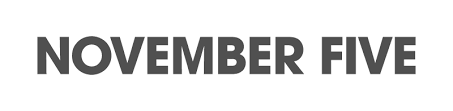 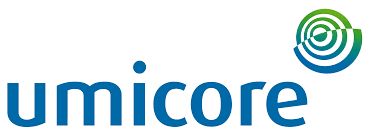 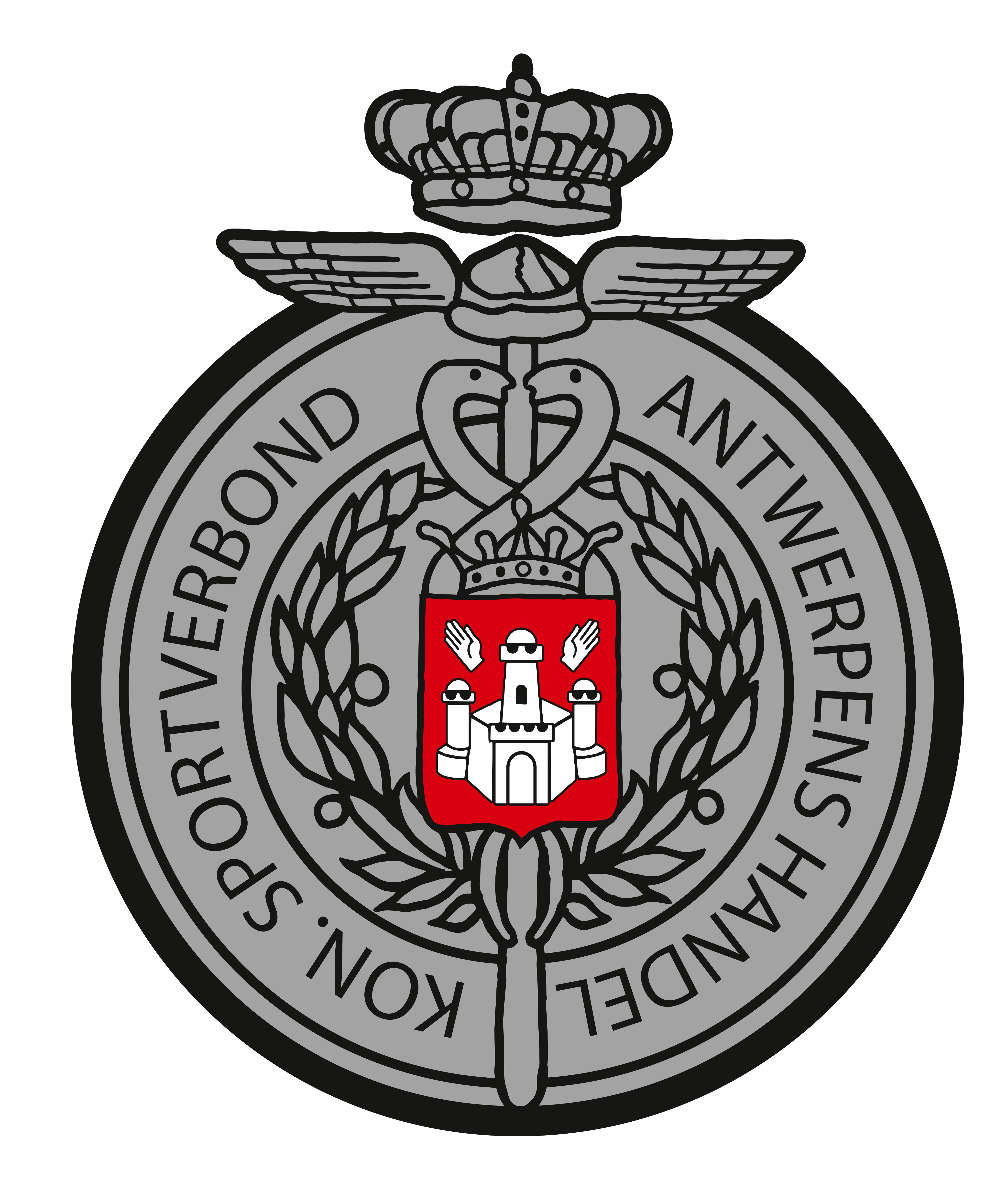 NEK AAN NEKNOVEMBER FIVE – UMICOREDe tweede wedstrijd in Buurtsporthal Kiel, na de maidenmatch van H&L Services tegen Atlas Copco.De wedstrijden tussen November Five en Umicore zijn altijd lekker om aan te zien: vlugge acties en voortdurende bewegen, een lust voor de neutrale toeschouwer om te volgen!De eerste minuten was het weer aftastten en proberen, zonder resultaat. Hier en daar ééns een prikje uitdelen, je kent dat wel hé… In de vijfde minuut echter kon Imad Dahchour kapitein Thomas Van Sundert in de luren leggen met een fantastisch afstandsschot van even buiten zijn eigen backlijn: 0-1. Amper één minuut later een mooie Umicore aanval tussen Haisa Sarraj naar Rachid El Ghaadaoui en het stond 0-2. Op de 10de minuut maakte Haisa Sarraj er 0-3 van. Wat was er aan de hand met November Five? Nog niet wakker of te stramme spieren na de corona-interval? Vanop links kon Seppe Rousseau de stand milderen na een mooie actie: 1-3 en amper twee minuten later was het weer raak, ditmaal na een corner: 2-3. Ondertussen ging het spel lekker over en weer door beide partijen. Toch was het weer Umicore dat verder uitliep via Haisa Sarraj die maar binnen te tikken had op pas van Rachid El Ghaadaoui: 2-4. Amper twee minuten later, na een persoonlijke actie van Joris Van Genechten werd de kloof weer één doelpunt: 3-4 en tevens rust.De tweede helft begon zoals de eerste: snel over en weer maar samenspel tussen Joris Van Genechten en Thomas Van Leynseele zorgde dat deze laatste de bordjes weer in evenwicht hing: 4-4. Amper één minuut later een prachtige goal van Imad Dahchour na een persoonlijke actie: 4-5. Rachid El Ghaadaoui die nog nipt de goal mist en nadat Said El Jattari een fout begaat op Joren Van Hemelrijk maar voordeel geeft aan Robbe Bresseleers die de bal toegespeeld kreeg, kon deze doorlopen en scoren: 5-5 na 10 minuten in de tweede helft. Een actie tussen Imad Dahchour en Haisa Sarraj zorgt voor de 5-6 en dan is het een kleine vijf minuten wachten op weer een goal voor Umicore dankzij Said El Jattari, op pass van Imad Dahchour: 5-7. Vanop rechts, na een lange raid kan Rueben De Swaef nog tegenscoren: 6-7, maar na een schermutseling voor doel kan Rachet Et Talie de bal tegen de netten deponeren: 6-8. Even voor tijd onderschept Imad Dahchour de bal op het middenveld en kan met een droge knal de eindcijfers vastleggen: 6-9.Al bij al weer een spannende wedstrijd met tal van kansen langs beide zijden, maar toch een iets meer lucratiever Umicore die scherper waren bij de afwerking. Hacee 